Premiers éléments de langage PYTHON en BAC PRO (à ne pas forcément connaitre)Syntaxe   " mais pas « # permet d’ajouter des commentaires à son programmeVariable   Le nom d’une variable commence toujours par une lettre. Il peut contenir des lettres en majuscules ou minuscules, des chiffres et le tiret bas (tiret du 8).Comment afficher des valeurs ?print("…")			# permet d’afficher quelque chose  print(a) 			# Affiche la valeur de la variable a (si elle existe)print("a") 			# Affiche la lettre « a »print("La valeur de a est :",a) # On peut mettre des virgules et afficher plusieurs choses(texte et valeur par exemple).Comment rentrer des valeurs, et éventuellement poser des questions en même temps ?x=int(input("Entrez un entier "))	# Permet d’affecter à la variable x une valeur entièrex=float(input("Entrez un décimal "))	# Permet d’affecter à la variable x une valeur décimaleConversion entre types, arrondi, troncature, opérations, tests numériquesAffectationsa = a + 1        # Calcule a + 1 et affecte le résultat à la variable a (c'est à dire que a augmenté de 1, on l’incrémente)from math import*    	# On doit écrire ceci pour « débloquer » ensuite certaines fonctionnalitéscos(x) 	sin (x)			# cosinus   sinussqrt(x)				# la racine carrée de x pi				# le nombre 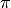 ceil(2.3)   			# Renvoie le plus petit entier ≥ 2.3from random import* 		# « débloque » ensuite certaines fonctionnalités liées à la simulation du hasardrandint(1,6) 					# Génère au hasard un entier compris entre 1 et 6 compris.random()					# Génère au hasard un nombre décimal dans [0,1[.choice(liste) 	 	choice(chaine) 	# prend un élément au hasard de la liste ou de la chaine de caractèresLa fonction si alors sinon (et respect de la mise en forme) 	if … :                …      	# le ALORS se traduit par deux points et un décalage des instructions sur la ligne suivante.else :   	# le SINON se traduit par else et un décalage des instructions sur la ligne suivante:          …       Remarque :   Attention, quand on enregistre, visiblement cela sauvegarde tous les onglets ouverts !!!Conversion en entierint("3.0")3Troncatureint(3.8)3Conversion en décimalfloat(3)float("3.8")3.03.8Opérations standards+    -   *   /+    -   *   /Puissance  an2 ** 3 			# donne 8 (23=2*2*2)2 ** 3 			# donne 8 (23=2*2*2)Quotient de la division14 // 3 			# donne 4 (quotient de 14 ÷ 3)14 // 3 			# donne 4 (quotient de 14 ÷ 3)arrondi x à n chiffres après la virgulearrondi x à l’unitéround(x,n)round(x)round(x,n)round(x)Ordre et comparaisonEgal àDifférent de<     <=     >    >===!=<     <=     >    >===!=